Уважаемый Константин Михайлович!Управление здравоохранения Липецкой области информирует, что требования об изменении нормативного правового акта с целью исключения выявленных коррупционных факторов от 30.06.2016 № 86-18-2016 рассмотрены 11.07.2016 г. с участием прокурора отдела по надзору за исполнением законодательства о противодействии коррупции Федоровой Е.В.  По результатам рассмотрения подготовлен проект приказа управления здравоохранения Липецкой области «О внесении изменений в приказ управления здравоохранения Липецкой области от 31 мая 2016 года  №712 «Об утверждении административного регламента  предоставления управлением здравоохранения Липецкой  области государственной услуги по заключению договоров о целевом обучении по программам высшего медицинского или фармацевтического образования с гражданами», который будет утвержден в установленном порядке.  	Приложение: на 3 л. в 1 экз.Первый заместительначальника управления							Ю.Ю. ШуршуковДвуреченская М.С.Земцова Е.С.(4742) 25 75 27ПРОЕКТ	О внесении изменений в приказ управленияздравоохранения Липецкой области от 31 мая 2016 года №712 «Об утверждении административного регламента предоставления управлением здравоохранения Липецкой области государственной услуги по заключению договоров о целевом обучении по программам высшего медицинского или фармацевтического образования с гражданами»ПРИКАЗЫВАЮ:Внести в приказ управления здравоохранения Липецкой области от 31 мая 2016 года  №712 «Об утверждении административного регламента предоставления управлением здравоохранения Липецкой области государственной услуги по заключению договоров о целевом обучении по программам высшего медицинского или фармацевтического образования с гражданами» следующие изменения:в приложении к приказу:в разделе II «Стандарт предоставления государственной услуги»:в абзаце четырнадцатом пункта 17 слова «от администрации Липецкой области» исключить; пункт 22 изложить в следующей редакции:«Электронные документы направляются посредством электронной связи в виде сканированной копии оригинала документа.»;в пункте 28:в абзаце третьем:слова «без уважительных причин», «или через портал государственных и муниципальных услуг» исключить;дополнить словами «не позднее, чем за 5 рабочих дней до начала целевого приема в образовательные организации, осуществляющие обучение по программам высшего медицинского или фармацевтического образования»;в абзаце четвертом:слова «без уважительных причин» исключить;пункт 42 изложить в следующей редакции:«Иные требования, в том числе учитывающие особенности предоставления услуги в многофункциональных центрах предоставления государственных услуг и особенности предоставления государственной услуги в электронной форме, не установлены»;пункты 43-47 исключить;в разделе III «Состав, последовательность и сроки выполнения административных процедур, требования к порядку их выполнения, в том числе особенностей выполнения административных процедур в электронной форме»:в пункте 50:абзац второй изложить в следующей редакции:«В случае обращения заявителя с комплектом документов лично либо  посредством почтовой, электронной связи, сотрудники отдела кадров управления, уполномоченные на приём и регистрацию документов (далее - сотрудники отдела управления, уполномоченные на приём и регистрацию документов), регистрируют поступившие документы в журнале регистрации документов для заключения договоров о целевом обучении по программам высшего медицинского и фармацевтического образования с гражданами (далее - журнал регистрации документов), оформленном в соответствии с приложением 4 к настоящему административному регламенту, и выдают (направляют посредством почтовой или электронной связи) уведомление о принятии комплекта документов с указанием даты, Ф.И.О. и контактного телефона сотрудника, осуществившего приём комплекта документов или об отказе в приеме документов в случаях, предусмотренных подразделами 8 раздела II административного регламента, с пояснением недостатков, препятствующих приему документов.»;после абзаца второго дополнить абзацем следующего содержания:«Максимальный срок выполнения действий – 15 минут (при обращении заявителя лично), 1 рабочий день (при обращении посредством почтовой или электронной связи).»;абзац третий исключить;после абзаца одиннадцатого дополнить абзацами следующего содержания:«При получении документов посредством электронной связи сотрудник отдела управления, уполномоченный на приём и регистрацию документов направляет заявителю посредством электронной связи уведомление о получении документов с указанием даты и времени получения, а также с назначением даты и времени явки для предъявления подлинников документов.Максимальный срок выполнения действия – 1 рабочий день.»;в пункте 51:после абзаца 3 дополнить абзацами следующего содержания:«В назначенное время сотрудник отдела управления, уполномоченный на приём и регистрацию документов, предоставляет заявителю договор о целевом обучении для ознакомления и подписи.Максимальный срок  выполнения действия – 20 минут.»;после абзаца пятого дополнить абзацами следующего содержания:«После регистрации договора о целевом обучении сотрудник отдела управления, уполномоченный на приём и регистрацию документов, выдает заявителю один экземпляр договора о целевом обучении.Максимальный срок выполнения действия – 5 минут.»;в пункте 54 слова «, а также при использовании информационно-телекоммуникационной сети «Интернет», Единого портала, а также при использовании регионального портала» исключить;в пункте 55 слова «При обращении заявителя за предоставлением государственной услуги в электронной форме заявление и прилагаемые к нему документы подписываются в соответствии с Федеральным законом от 6 апреля 2011 года № 63-ФЗ «Об электронной подписи» простой электронной подписью, либо усиленной неквалифицированной электронной подписью, либо усиленной квалифицированной электронной подписью, соответствующей одному из следующих классов средств электронной подписи: КС1, КС2, КС3.» исключить;пункт 56 дополнить абзацем следующего содержания:«Административные процедуры в электронной форме, в том числе с использованием Единого портала, не осуществляются.»;в разделе V «Досудебный (внесудебный) порядок обжалования решений и действий и (бездействия) управления, предоставляющего государственную услугу, а также должностных лиц управления»:в пункте 69:в абзаце первом слова «в том числе и через МФЦ» исключить;в абзаце пятом слова «документ, удостоверяющий его личность, и» исключить;абзацы девять и десять исключить;в абзаце двенадцатом цифру «5» заменить цифрой «3»;в пункте 71 абзацы третий и четвертый исключить;в абзаце пятом пункта 77 слова «3 рабочих дней, следующих» заменить словами «дня, следующего»;в пункте 79 абзац второй исключить;в приложении 3 к административному регламенту предоставления управлением здравоохранения Липецкой области государственной услуги по заключению договоров о целевом обучении по программам высшего медицинского или фармацевтического образования с гражданами:подпункт «в» пункта 2 исключить;подпункт «д» пункта 5 изложить в следующей редакции:«прибыть в Организацию не позднее, чем за два года до окончания освоения образовательной программы высшего образования для определения учреждения или предприятия, подведомственного Организации, для  трудоустройства после окончания обучения;».2. Контроль за исполнением настоящего приказа возложить на первого заместителя начальника управления здравоохранения Липецкой области Ю.Ю. Шуршукова.Начальник управления здравоохранения Липецкой области                                         А.Н. БайцуровСогласовано:Первый заместитель начальника управленияздравоохранения Липецкой области                                      Ю.Ю. Шуршуков«_____» ______________ 2016 г.Начальник отдела кадровуправления здравоохранения Липецкой области                  М.С. Двуреченская«_____» ______________ 2016 г.Консультант отдела правового управленияадминистрации Липецкой области                                                _______________«_____» ______________ 2016 г.Рассылка:1. Для официального опубликования в областном общественно-политическом издании «Липецкая газета».2. Медицинские организации Липецкой области.3. Консультант Плюс.Земцова Е.С.  (4742) 25-75-02УПРАВЛЕНИЕЗДРАВООХРАНЕНИЯЛИПЕЦКОЙ ОБЛАСТИЗегеля ул., д.6, Липецк, 398050
 тел. (4742) 23-80-02, факс (4742) 27-32-79E-mail: uzalo@lipetsk.ruhttp://uzalo48.lipetsk.ruОКПО 00095957, ОГРН 1034800172791ИНН 4825005085, КПП 482501001Прокуратура Липецкой областиПрокурору областиК.М. Кожевникову14.07.2016№ 27/01-11/-2168и27/01-       15/07/-1727 Прокуратура Липецкой областиПрокурору областиК.М. Кожевникову На № 86-18-2016 от 30.06.2016                   Прокуратура Липецкой областиПрокурору областиК.М. Кожевникову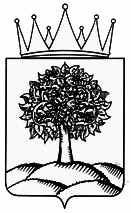 УПРАВЛЕНИЕ ЗДРАВООХРАНЕНИЯЛИПЕЦКОЙ ОБЛАСТИ_______________________________________________________________________________ПРИКАЗ_______________________________________________________________________________________П Р И К А ЗУПРАВЛЕНИЕ ЗДРАВООХРАНЕНИЯЛИПЕЦКОЙ ОБЛАСТИ_______________________________________________________________________________ПРИКАЗ_______________________________________________________________________________________П Р И К А ЗУПРАВЛЕНИЕ ЗДРАВООХРАНЕНИЯЛИПЕЦКОЙ ОБЛАСТИ_______________________________________________________________________________ПРИКАЗ_______________________________________________________________________________________П Р И К А З             __________________                      №  _______________г. Липецк